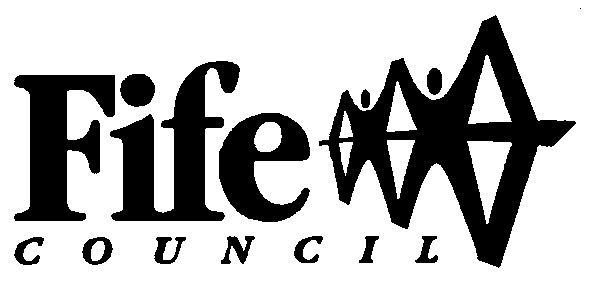 Roads & Transportation ServicesSTRUCTURAL SERVICESAPPLICATION FOR THE USE OF HARBOUR AREASThis application must be lodged at least 6 weeks prior to the date of the proposed event to:RENTAL CHARGES AND A £110+VAT CONTRIBUTION TOWARDS ADMIN FEES - A REDUCED FEE OF £55 + VAT FOR REGISTERED CHARITIES APPLIESAPPLICATION MUST BE COMPLETED IN BLOCK CAPITALS AND IN BLACK INKChecklistHave you enclosed your: 		Public Liability Insurance Risk AssessmentSafety PlanEVENT CONTENT LISTINGPLEASE DETAIL ALL ACTIVITIES THAT WILL BE  DURING YOUR EVENTPLEASE TICK APPROPRIATE BOXES AND ENTER ANY DETAIL IN THE BOX UNDERNEATHANY OTHER ACTIVITIES NOT MENTIONED ABOVE:1.2.3.S A F E T Y   P L A NA safety plan is simply a means by which you, as the organiser of the event, have thought of all possible Hazards, which could lead to accidents.  You must show that you have assessed the identified risk these hazards present and the action you will take to eliminate or minimise them.  To assist you in compiling your safety plan, the following common hazards have been identified.  If other hazards are identified which are not listed below, you should include them in your Risk Assessment.  It is essential that this form be returned, preferably with your application, to allow full consideration of your event.NOTE :	A Hazard is something that has the potential to cause harm.		A Risk is the likelihood that it will cause harm.Access / Egress				Control of OdoursTraffic Management				Warning Signs		Signposting Internal				Information SignsSignposting External			Emergency Services (contact & access)Marquees					Fire Fighting EquipmentArenas					First AidSeating					P.A. SystemStaging					Communications (internal / external)Toilets						On site SupervisionLitter Bins					Staff / Volunteer (competency & training)Skips						Unsafe PracticesElectric’s					Welfare Facilities (i.e. changing rooms, etc)Equipment					Falling ObjectsWater						Danger AreasCatering					Manual HandlingSteps						Material Handling Equipment (e.g. forklift, lorries)Storage of Fuel/Gas				Guarding Measures (e.g. hot exhausts, tent pegs)Lighting					Isolation / Lock off (e.g. generators)Changes of Level				StewardingTrip Hazards					Crowd ControlCables & Pipes				Noise ControlStorage of Goods				Site Security / Cash HandlingPortable Tools				Lost ChildrenDamage to Property				OverheatingREMEMBER – THINK SAFETY AT ALL TIMES.NOTES FOR RISK ASSESSMENTCheck the above list and tick off every item, which you feel relates to your event.For each of the items above that you have ticked, use the separate sheet (Risk Assessment) to writedown how you will be dealing with it to minimise the risk of any accident occurring.Sign the bottom half of the completed sheets and include the date.RISK ASSESSMENTRISK ASSESSMENT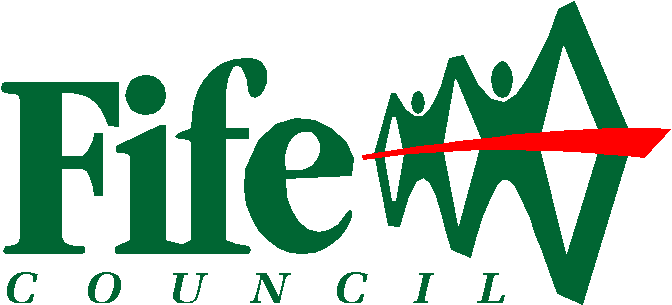 TRANSPORTATION SERVICESELECTRICAL EQUIPMENT REQUIREMENTS FOR HARBOUR AREA EVENTSALL ELECTRICAL EQUIPMENT, INCLUDING EXTENSION LEADS, MUST HAVE RECENTLY BEEN ELECTRICALLY SAFETY TESTED IN LINE WITH IEE RECOMMENDATIONS (BS7671). ALL ELECTRICAL EQUIPMENT, INCLUDING EXTENSION LEADS, MUST BE SUITABLE WITH REGARD TO INDEX RATINGS. i.e., WEATHERPROOF ENCLOSURES, CONNECTIONS etc IF REQUIRED.EACH PIECE OF ELECTRICAL EQUIPMENT MUST HAVE SUPPORTIVE EVIDENCE OF TESTING. i.e., TEST IDENTIFICATION AND TEST DATE LABELS MUST BE FITTED. TEST CERTIFICATES FOR ALL EQUIPMENT TO BE USED MUST BE PRODUCED PRIOR TO EACH EVENT.ALL CABLES MUST BE SATISFACTORILY ROUTED AND PROTECTED.SUPPLY METHODIF GENERATORS ARE TO BE USED THEN ADEQUATE EARTHING ARRANGEMENTS MUST BE PROVIDED. SUPPLY GENERATORS MUST INCORPORATE AN ADEQUATE SAFETY CUTOUT DEVICE.Events Team        Communities and Corporate Development Service3rd Floor Main, Fife HouseNorth StreetGlenrothes, FifeKY7 5LTCONTACT DETAILS:03451 555555 Ext 440241or email:  fifeevents@fife.gov.uk Full Name of OrganisationFull Name of OrganisationContact NameContact NameAddress (If A Company Then Registered Office Address)Address (If A Company Then Registered Office Address)If Organisation Is a Club, Then Attach Full Names, Addresses and Titles of The Office Bearers along with A Copy of The ConstitutionShowing They Are Empowered to Enter into A Licence on Its BehalfDate of Birth (if under 18)Telephone Mobile Email AddressTitle & Description of EventTitle & Description of EventTitle & Description of EventWhat Harbour Does This Relate to & Which Area(s) – Indicate on An Attached PlanWhat Harbour Does This Relate to & Which Area(s) – Indicate on An Attached PlanWhat Harbour Does This Relate to & Which Area(s) – Indicate on An Attached PlanEntry Date Time Entry Date Time Exit DateTime Event Start Date Friday Time Event Start Date Friday Time Event End Date Time Alternative Dates If Postponed Alternative Dates If Postponed Alternative Dates If Postponed Expected Number of Persons to Attend (per day) & How Will They Access the Area(s) - Indicate on Plan.  Expected Number of Persons to Attend (per day) & How Will They Access the Area(s) - Indicate on Plan.  Expected Number of Persons to Attend (per day) & How Will They Access the Area(s) - Indicate on Plan.  Will Vehicles Be Entering into The Harbour Area?              (If Yes: Provide - Purpose, Number, Type & Point(s) Of Access - Indicate on Plan)Will Vehicles Be Entering into The Harbour Area?              (If Yes: Provide - Purpose, Number, Type & Point(s) Of Access - Indicate on Plan)Will Vehicles Be Entering into The Harbour Area?              (If Yes: Provide - Purpose, Number, Type & Point(s) Of Access - Indicate on Plan)What Provision Has Been Made for Crowd Control During the Event & For Access/Egress?What Provision Has Been Made for Crowd Control During the Event & For Access/Egress?What Provision Has Been Made for Crowd Control During the Event & For Access/Egress?How many Stewards will there be to control the public?  How many Stewards will there be to control the public?  How many Stewards will there be to control the public?  Have you any experience or received any training in organising public events?  If yes, please give details:Have you any experience or received any training in organising public events?  If yes, please give details:Have you any experience or received any training in organising public events?  If yes, please give details:What provision has been made for First Aid?  What provision has been made for First Aid?  What provision has been made for First Aid?  Do you intend to provide catering facilities?   If yes, please provide a list of caterers (names & addresses) that will be used at this event.  NOTE – Any person or company used for catering must be licensed with  Council.No alcoholic liquor can be consumed or sold on Fife Council Property unless a special Licence has been obtained from  Council, Law & Administration.Do you intend to provide catering facilities?   If yes, please provide a list of caterers (names & addresses) that will be used at this event.  NOTE – Any person or company used for catering must be licensed with  Council.No alcoholic liquor can be consumed or sold on Fife Council Property unless a special Licence has been obtained from  Council, Law & Administration.Do you intend to provide catering facilities?   If yes, please provide a list of caterers (names & addresses) that will be used at this event.  NOTE – Any person or company used for catering must be licensed with  Council.No alcoholic liquor can be consumed or sold on Fife Council Property unless a special Licence has been obtained from  Council, Law & Administration.What provision has been made for calling emergency services i.e. Nearest telephone location?What provision has been made for calling emergency services i.e. Nearest telephone location?What provision has been made for calling emergency services i.e. Nearest telephone location?Will any electrical appliances/equipment/machinery/staging be utilised during the event? If yes, please state appliances:  Please ensure that the above hold current PAT testing certification.Will any electrical appliances/equipment/machinery/staging be utilised during the event? If yes, please state appliances:  Please ensure that the above hold current PAT testing certification.Will any electrical appliances/equipment/machinery/staging be utilised during the event? If yes, please state appliances:  Please ensure that the above hold current PAT testing certification.What arrangements have been made for public address system to make announcements to the public?        What arrangements have been made for public address system to make announcements to the public?        What arrangements have been made for public address system to make announcements to the public?        You must obtain a minimum Public Liability Insurance cover to the value of £5 million in respect of this event.You must also indemnify Fife Council from any third party claims arising from the event.  Please provide details of:NOTE – Evidence of Insurance Cover must be submitted 28 days prior to the event.  (Copy of Documents).Failure to provide these could result in the event being denied.You must obtain a minimum Public Liability Insurance cover to the value of £5 million in respect of this event.You must also indemnify Fife Council from any third party claims arising from the event.  Please provide details of:NOTE – Evidence of Insurance Cover must be submitted 28 days prior to the event.  (Copy of Documents).Failure to provide these could result in the event being denied.You must obtain a minimum Public Liability Insurance cover to the value of £5 million in respect of this event.You must also indemnify Fife Council from any third party claims arising from the event.  Please provide details of:NOTE – Evidence of Insurance Cover must be submitted 28 days prior to the event.  (Copy of Documents).Failure to provide these could result in the event being denied.What provision has been made for toilet (male/female/disabled) accommodation?What provision has been made for toilet (male/female/disabled) accommodation?What provision has been made for toilet (male/female/disabled) accommodation?Will, as part of the event, any charges be made to the public entering the designated area?If yes state: (a) Charge rates (b) For what purpose. Will, as part of the event, any charges be made to the public entering the designated area?If yes state: (a) Charge rates (b) For what purpose. Will, as part of the event, any charges be made to the public entering the designated area?If yes state: (a) Charge rates (b) For what purpose. What arrangements have been made to clean the site of all rubbish and disposing of such at the conclusion of the event?What arrangements have been made to clean the site of all rubbish and disposing of such at the conclusion of the event?What arrangements have been made to clean the site of all rubbish and disposing of such at the conclusion of the event?Do you require any assistance from Fife Council?   Please note – you may be charged for this service. If yes please provide details:The appropriate Council Service will provide you with a quotation if applicable.Do you require any assistance from Fife Council?   Please note – you may be charged for this service. If yes please provide details:The appropriate Council Service will provide you with a quotation if applicable.Do you require any assistance from Fife Council?   Please note – you may be charged for this service. If yes please provide details:The appropriate Council Service will provide you with a quotation if applicable.Do you require the use of any of the following Fife Council facilities? Please note – you may be charged for this service.The appropriate Council Service will provide you with a quotation if applicable.Do you require the use of any of the following Fife Council facilities? Please note – you may be charged for this service.The appropriate Council Service will provide you with a quotation if applicable.Do you require the use of any of the following Fife Council facilities? Please note – you may be charged for this service.The appropriate Council Service will provide you with a quotation if applicable.Have you consulted the emergency services of this event?If yes, please indicate:	 Have you consulted the emergency services of this event?If yes, please indicate:	 Have you consulted the emergency services of this event?If yes, please indicate:	 What precautions have you taken in light of your consultation with these emergency services?What precautions have you taken in light of your consultation with these emergency services?What precautions have you taken in light of your consultation with these emergency services?What arrangements have been made for car-parking and traffic control?What arrangements have been made for car-parking and traffic control?What arrangements have been made for car-parking and traffic control?You must provide a Risk Assessment for your event, which must be made available 28 days prior to your event taking place.  You must provide a Risk Assessment for your event, which must be made available 28 days prior to your event taking place.  You must provide a Risk Assessment for your event, which must be made available 28 days prior to your event taking place.  DECLARATIONDECLARATIONDECLARATIONI declare that to the best of my knowledge and belief, the information given in this application is correct and no material particulars have been omitted.  I agree to comply with all the conditions and requirements detailed in this form.I declare that to the best of my knowledge and belief, the information given in this application is correct and no material particulars have been omitted.  I agree to comply with all the conditions and requirements detailed in this form.I declare that to the best of my knowledge and belief, the information given in this application is correct and no material particulars have been omitted.  I agree to comply with all the conditions and requirements detailed in this form.SignaturePrint NameDateFairground ridesTrader stalls of alcohol of food (Trader) of food (Community group)Community fundraising stallsStreet paradeAmplified MusicUse of Electrical/Water supply, Public Toilets (out of hours)HazardControl MeasureHazardControl MeasureHazardControl MeasureHazardControl MeasureHazardControl MeasureHazardControl MeasureHazardControl MeasureHazardControl MeasureHazardControl MeasureASSESSMENT CARRIED OUT BYASSESSMENT CARRIED OUT BYSignaturePrint NameDatePERSON RESPONSIBLE FOR OVERALL EVENT SAFETYPERSON RESPONSIBLE FOR OVERALL EVENT SAFETYSignaturePrint NameDate